 ŠKOLNÍ VZDĚLÁVACÍ PROGRAM PRO ŠKOLNÍ DRUŽINU„DRUŽINA VENKU“Základní škola a Mateřská škola Jana Amose Komenského Komňa 169, 687 71 Bojkoviceokres Uherské Hradiště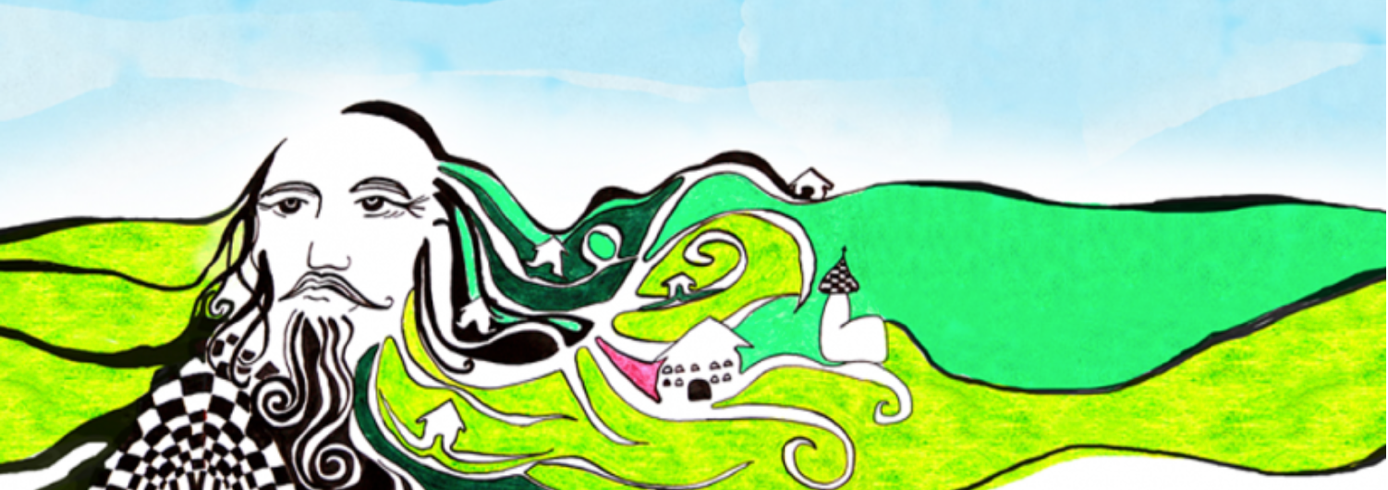 Ivana Dubovská	 				Bc. Eliška VelíkováŘeditelka školy 					Vychovatelkatel. 774 871 427					tel. 737 648 512e-mail: skola@zskomna.cz			e-mail: velikova@zskomna.czOBSAHIDENTIFIKAČNÍ ÚDAJE	3CHARAKTERISTIKA ŠKOLNÍ DRUŽINY	4MATERIÁLNÍ PODMÍNKY A VYBAVENÍ ŠD	4PODMÍNKY PRO PŘIJETÍ DĚTÍ DO ŠD	5PERSONÁLNÍ PODMÍNKY	6FORMY VZDĚLÁVÁNÍ VE ŠKOLNÍ DRUŽINĚ	7ČASOVÝ PLÁN	7CÍLE ŠVP PRO ZV REALIZOVANÉ VE ŠKOLNÍ DRUŽINĚ	8KLÍČOVÉ KOMPETENCE	8OBSAH ŠVP PRO ZV VE ŠKOLNÍ DRUŽINĚ	10Nabídka činností pro školní družinu dle ročního období	12EVALUAČNÍ PLÁN	15AUTOEVALUACE	15BEZPEČNOST A OCHRANA ZDRAVÍ	17Chování žáků	17Osnova pro poučení dětí o bezpečnosti a ochraně zdraví při činnostech ve školní družině	18Popis podmínek bezpečnosti práce a ochrany zdraví	18PODMÍNKY PRO ČINNOST ŽÁKŮ SE SPECIÁLNÍMI VZDĚLÁVACÍMI POTŘEBAMI	19Rozvoj mimořádně nadaných žáků	20IDENTIFIKAČNÍ ÚDAJE Motivační název vzdělávacího programu: „DRUŽINA VENKU“Škola: 	Základní škola a Mateřská škola Jana Amose Komenského Komňa						Web: www.zskomna.czSídlo: 			Komňa 169, 687 71 BojkoviceIČO: 				70999724REDIZO:			600 124 207Jméno ředitele školy:	Ivana DubovskáKontakt:			572 641 583, 774 871 427				Email: skola@zskomna.cz				ID datové schránky: 6j72zh9Vychovatelka:		Bc. Eliška Velíková				Kontakt: 737 648 512				Email: velikova@zskomna.czZřizovatel:			Obec Komňa				Adresa: Komňa 42, 687 71 Bojkovice				Kontakt: 572 641 140				Email: obec@komna.cz				Web: www.komna.czCHARAKTERISTIKA ŠKOLNÍ DRUŽINYŠkolní družina s ranním a odpoledním provozem.Provozní doba: 	6:45 – 8:00			11:30 – 15:45 Školní družina je školské zařízení výchovy mimo vyučování. Není pokračováním školního vyučování a neměla by být chápána ani jako pouhá sociální služba, jako je například hlídání dětí. Pedagogická práce ve školní družině má svá specifika. Hlavním úkolem školní družiny je účastníkům zabezpečit odpočinek, nabídku zájmových činností, přípravu na vyučování, relaxační činnosti, spontánní činnosti nebo velmi důležitý pobyt venku.Školní družina se snaží podporovat zdravý tělesný stav účastníků, duševní a sociální vývoj nebo prevenci. Napomáhá účastníkům se začleňovat a navazovat nové kontakty a přátelství. Také klade důraz na rozvoj osobnosti každého dítěte a jeho individuality. Žáci se učí pomáhat sobě navzájem, ale hlavně mladším spoluúčastníkům zájmového vzdělávání. Školní družina není povinná, proto ani aktivity, které si vychovatel připraví, nejsou povinné. Vychovatel pouze „nabízí“ různorodý výčet aktivit. Pro účastníky to má být především klidně strávený čas s kamarády, bez stresových situací.V rámci školní družiny si účastníci můžou vybrat z nabízených kroužků, které se odvíjí z možností pro daný školní rok například: zdravověda (Červený kříž), tanečně – pohybový kroužek, náboženství (nepovinný předmět), klub Pathfinder, přírodovědný kroužek,…apod.Při nevyzvednutí žáka rodiči do stanovené doby, vychovatelka podle možností informuje telefonicky zákonného zástupce dítěte. V opakovaných případech může vychovatelka s vědomím ředitelky školy kontaktovat OSPOD. MATERIÁLNÍ PODMÍNKY A VYBAVENÍ ŠDNaše školní družina je součástí základní školy, nachází se v 2. patře (půdní prostor) pavilonu školy. Navštěvují ji žáci od 1. - 5. ročníku základní školy. Tvoří ji jedno smíšené oddělení o počtu 24 přihlášených dětí. Tento počet se během týdne mění, v případě že některé děti navštěvují zájmové kroužky. Školní družina má samostatné prostory. Využívá nově zrekonstruovaných půdních prostor základní školy. Tato družina je vybavena kobercem, novým dřevěným nábytkem, sedacími vaky, posilovacím autíčkem, nástěnkami, různými stavebnicemi, hračkami, deskovými hrami, výtvarnými potřebami, pomůckami na venkovní hry (míč, švihadlo, atd.), pojízdnou interaktivní tabulí, notebookem, tabletem. Vše je umístěno tak, aby si je účastníci mohli brát a ukládat samostatně a vyznali se v jejich uložení. Mimo školní družinu můžeme využívat dle daného rozvrhu místní sokolovnu, školní zahradu a víceúčelové hřiště. Výhodou je velká školní zahrada s průlezkami, pískovištěm, basketbalovým košem, stolem na stolní tenis a trampolínou. Zahradu nevyužíváme pouze na rekreaci, ale také na různé soutěže či závody. Také je velkou výhodou místo, kde žijeme a chodíme do školní družiny, protože okolo najdeme spoustu lesů, louky, stezky a krásné místa v přírodě.Vychovatelka průběžně doplňuje a zlepšuje materiální podmínky školní družiny.PODMÍNKY PRO PŘIJETÍ DĚTÍ DO ŠDŠkolní družina je určena pro žáky 1. stupně. Naplňuje se do počtu 25 žáků.  Vychovatelka zajišťuje přihlašování a odhlašování žáků, předávání informací rodičům, vyřizování námětů a stížností. O zařazení dítěte do školní družiny rozhoduje ředitelka školy. Do školní družiny je žák přihlašován vždy jen na jeden školní rok. Rodiče nebo jiní zástupci žáka přihlášeného k pravidelné docházce do družiny sdělí vychovatelce rozsah docházky žáka a způsob odchodu žáka z družiny. Tyto údaje jsou zaznamenány v zápisním lístku. Omluvu nepřítomnosti dítěte v družině a odchylky od docházky (pokud má žák odejít ze ŠD jinak, než je obvyklé a je uvedeno v zápisním lístku) sdělí rodič vychovatelce písemně. Předem známou nepřítomnost žáka oznámí zákonný zástupce písemně. Pokud žák narušuje soustavně školní řád a činnost školní družiny, může být rozhodnutím ředitele školy z družiny vyloučen.Na základě zákona č. 561/2004 Sb. O předškolním, základním, středním, vyšším odborném a jiném vzdělávání (školský zákon) v platném znění je vydána směrnice – Poplatky ve školní družině. Směrnice je součástí Organizačního řádu školy. Vychovatelka ŠD s ní seznámí zákonné zástupce žáku při zápisu do školní družiny. Ředitelka stanovila výši úplaty za zájmové vzdělávání ve školní družině na částku 80 Kč měsíčně a platí se spolu se stravným v hotovosti v kanceláři vedoucí stravování (Hustáková Jana,  jidelna@zskomna.cz  tel. 572 641 583). Školní družina se ve své činnosti řídí vyhláškou č. 74/2005 Sb., o zájmovém vzdělávání, v platném znění. Tento pokyn stanovuje pravidla pro poskytování úplaty za vzdělávání ve školní družině, kterou hradí rodiče nebo jiní zákonní zástupci žáka škole, navštěvuje-li žák školní družinu.Úplata může být snížena nebo prominuta žákovi, pokud je společně posuzovanou osobou pro nárok na sociální příplatek, který podle zákona č. 117/1955 Sb., o státní sociální podpoře pobírá jeho zákonný zástupce nebo jiná oprávněná osoba. Ředitelka školy podle vyhlášky č.74/2005 Sb., o zájmovém vzdělávání v platné znění a podle ustanovení zákona č. 561/20005 Sb., o předškolním, školním, středním, vyšším odborném a jiném vzdělání (školský zákon), v platném znění rozhodne ve správním řízení o snížení nebo prominutí poplatku.PERSONÁLNÍ PODMÍNKYZájmové vzdělávání je řízeno jednou kvalifikovanou vychovatelkou.Prohlubuje si odborné zaměření v akreditovaných kurzech (webinářích) a samostudiem.Profil vychovatelky:Aktivita, průbojnost, schopnost prosazovat své názory a požadavky Tvořivost, nápaditost, fantazieSchopnost přizpůsobovat se, umět improvizovatSmysl pro humor, příjemné vystupování, tvorba příjemného klimatu v družiněUmět naslouchat a řešit problémyPsychická odolnost, schopnost zvládat náročné situacePochopení, být nápomocná, komunikativní, hravostOrganizační schopnosti, orientační schopnostiFORMY VZDĚLÁVÁNÍ VE ŠKOLNÍ DRUŽINĚPravidelná činnost: každodenní činnost účastníků, je dána týdenní skladbou – výtvarná činnost, pracovní činnost, hry v přírodě a na hřišti, relaxační činnost, esteticko – výchovné činnosti (vyprávění, společné hry, dramatizace, osvojování si základů společenského chování)Příležitostná činnost: výchovná, vzdělávací a zájmová činnost organizovaná nepravidelně podle možností školní družiny (besídky, divadelní přestavení, exkurze, soutěže aj.)Spontánní činnost či rekreační činnost: průběžné aktivity, volné hry účastníků, rekreacePříprava na vyučování: hry, které upevňují či rozšiřují poznatkyČASOVÝ PLÁN ŠVP není ročním plánem. Obsahuje program činnosti na jeden vzdělávací cyklus, určený žákům od 1. do 5. třídy. Je možné propojovat či přesouvat témata během celé docházky žáků do družiny a reagovat na možné změny podmínek ve výchovné práci. Obsahuje výběr možných činností, ze kterých je možnost volit podle aktuálního složení žáků. Specifikuje rozdílnost a náročnost práce podle jednotlivých ročníků, tedy psychické a fyzické zdatnosti. Systém práce je založený na dobrovolnosti a zájmovosti. Při plánování a uskutečňování činnosti sledujeme, které kompetence u žáků rozvíjíme a které dále posilujeme. Podrobnější plán aktivit školní družiny najdeme v celoročním plánu, který se každý rok může měnit.CÍLE ŠVP PRO ZV REALIZOVANÉ VE ŠKOLNÍ DRUŽINĚRozvíjíme osobnost člověkaRespektujeme jinou etnickou kulturní skupinuVytváříme ovzduší vzájemné důvěry a pomociSpolečně stanovuje pravidla slušného chování a dbáme na jejich dodržováníVedeme ke spolupráci, respektování a toleranci k druhýmRozvíjíme schopnost všestranné komunikace a samostatnostiVyužíváme poznatky, které děti získaly ve škole a vhodným způsobem na ně navazujeme ve výchovné činnostiRozvíjíme schopnost rozhodování, hodnocení a sebe hodnoceníVedeme k tvořivosti a rozvoji estetického vnímáníPozorujeme, získáváme a uplatňujeme znalosti o životním prostředí a jeho ochraněDodržujeme bezpečnost a ochranu zdravíPodporujeme osobní spokojenost a pohodu dítěte, pohybové dovednosti, zabezpečujeme odpočinek a relaxaciČasto chodíme venPodporujeme kladný vztah k přírodě a pobyt venku za každého počasíVychováváme k smysluplnému využívání volného času a vybavování žáků dostatkem námětů pro jeho naplňováníKLÍČOVÉ KOMPETENCEKlíčové kompetence představují dlouhodobý proces, souhrn vědomostí, dovedností, schopností a postojů, které žáci získávají v průběhu několikaleté docházky do školní družiny. Budou se prolínat všemi činnostmi zájmového vzdělávání.V rámci pedagogického procesu ve školní družině se prioritně zaměřujeme na rozvoj následujících klíčových kompetencí.Kompetence k učení – žák se učí s chutí, práci dokončí, klade si otázky, hledá odpovědi, všímá si souvislostí, poznatky uplatňuje v běžném životě, umí kriticky zhodnotit své výkony, samostatně pozoruje a experimentuje, Umí získávat vědomosti z různých pramenů a zdrojů, získané vědomosti dává do souvislostí, uplatňuje je v praktických situacích a dalším učení, klade si otázky a hledá na ně odpověď.Kompetence k řešení problémů – žák si všímá dění kolem sebe, rozlišuje správné a nesprávné, snaží se řešit situace, je kreativní, dovede se přizpůsobit změnám – je flexibilní, uvědomí si zodpovědnost za své řešení, započatou činnost dokončí, učí se obhájit svá rozhodnutí, chápe, že vyhýbání se řešení problému nevede k cíli.Komunikativní kompetence – žák dokáže vhodně formulovat věty, své myšlenky, ovládá slovní i mimoslovní komunikaci (gesta, mimiku). Využívá komunikačních prostředků (televize, rádio, internet, noviny). Kultivovaně a bez ostychu komunikuje s vrstevníky i dospělými, umí vyjádřit vlastní názor, zapojuje se do diskuze, nezapomíná, že k správné komunikaci patří také naslouchání druhým.Sociální a interpersonální kompetence – žáci samostatně rozhoduje o svých činnostech, uvědomuje si, že za ně odpovídá a nese důsledky. Projevuje ohleduplnost, citlivost, rozpozná nevhodné chování, nespravedlnost, agresivitu a šikanu. Spolupracuje ve skupině, podílí se na vytvoření příjemné atmosféry, dokáže se prosadit a podřídit – přijmout kompromis, respektuje jiné, je tolerantní k odlišnostem mezi lidmi. Učí se plánovat, organizovat, řídit a hodnotit, odhaduje rizika svých nápadů, samostatně rozhoduje o svých činnostech.Občanské kompetence – dítě si uvědomuje svoje práva, ale i svoje povinnosti, respektuje práva druhých, vnímá nespravedlnost, agresivitu, šikanu. Dovede se bránit a dovede bránit i druhé, chová se zodpovědně, dbá na osobní zdraví a zdraví druhých, respektuje a posiluje sociální a kulturní prostředí, váží si tradice a kulturního dědictví, které chrání, projevuje pozitivní postoj k uměleckým dílům a podílí se na rozvoji kvalitního životního prostředí.Kompetence k trávení volného času (pracovní)– žák si umí vybrat zájmové činnosti dle vlastních dispozic, umí účelně trávit volný čas, orientuje se v možnostech smysluplnému trávení volného času, své zájmy rozvíjí jak při individuálních, tak v organizovaných činnostech. Dokáže odmítnout nevhodnou nabídku pro trávení volného času. OBSAH ŠVP PRO ZV VE ŠKOLNÍ DRUŽINĚŠVP ZV pro školní družinu vychází z RVP naší školy, a to z kapitoly „Člověk a jeho svět“, která je určena pro 1. stupeň základního vzdělání.Je uspořádán do 5 tematických okruhů:	Místo, kde žijeme							Lidé kolem nás							Lidé a čas							Rozmanitost přírody							Člověk a jeho zdravíČlověk a jeho světTato oblast rozvíjí poznatky, dovednosti a prvotní zkušenosti žáků získané ve výchově v rodině a v předškolním vzdělávání. Poznávají sebe i své nejbližší okolí a postupně se seznamují s místně i časově vzdálenějšími osobami, jevy a složitějšími ději. Žák by si měl utvořit základní představu o světě a o životě, který jej obklopuje.Vzdělávací oblast Člověk a jeho svět lze naplňovat prostřednictvím různých činností a her podporujících tvořivé poznávání, osvojování potřebných dovedností a utváření vztahu k okolnímu světu. Základem je pozorování, pojmenování a porovnání skutečností, jejich zachycení a hodnocení ve vlastních výtvorech a názorech, sledování životních situací, jejich “napodobování“ a rozvíjení v modelových hrách/scénkách/, výměna zkušeností, zážitků apod.Místo, kde žijemeDomov – místo kde žijeme, kdo tam s námi žije, orientace v místě bydlištěŠkola – prostředí školy a školní družiny, činnost ve škole a školní družině, bezpečná cesta do školyVesnice – minulost a současnost, význačné budovy, tradice, poznávání místních památek, posilování vztahu k místním tradicímOkolní krajina – poznávání přírody, vliv krajiny na život lidí, působení lidí na krajinu a životní prostředí, světové stranyRegiony ČR, mé nejbližší okolíNaše vlast – domov, krajina, státní symboly, státní svátkyEvropa a svět – kontinenty, státy, cestování – sousední státy ČRLidé kolem násRodina – postavení v rodině, role členů, vztahy, funkce rodiny, povoláníSoužití lidí – mezilidské vztahy, komunikace, úcta, pomoc slabším, nemocným či starým osobámChování – pravidla slušného chování, boj proti šikaně, demokracie, pozitivní klimaVzájemná úcta, tolerance, radost ze spolupráceFinanční gramotnost – vlastnictvíPrávo a spravedlnost – lidská práva, práva dětíKultura – projevy kultury a její podoba, kulturní instituceZákladní globální problémy – životní prostředíLidé a časOrientace v čase a řád – určování času, dějiny, letopočet, kalendář, generace, režim dne, roční období, naučení se dělit čas pro učení a zábavuSoučasnost a minulost v našem životě – proměny, bydlení, denní potřeby, průběh života, svátky a významné dny, historické událostiRegionální památkyBáje, mýty a pověsti – vlast, rodinný krajRozmanitost přírodyVytváření ohleduplného vztahu člověka k přírodě, ochrana životního prostředí, ochrana živočichů, rostlin, likvidace odpadů v přírodě, ekologické katastrofy a pohromyRostliny, houby a živočichové, výstavky rostlin, druhy ovoce a zeleniny, stromy, zvířata domácí a volně žijící, zvířata v ZOOPozorování některých živočichů, sběr přírodnin, půda, horniny, polní prácePropojení s pracovními a výtvarnými činnostmi, péče o rostlinyOchrana životního prostředí, třídění odpaduČlověk a jeho zdravíPéče o zdraví, zdravá výživa – pobyt na čerstvém vzduchu, předcházení nemocem a zranění, osvojování si hygieny, denní režim, zdravá strava, pitný režim, první pomoc, životní stylNávykové látky a zdraví – počítačové hry, drogy, automatyOsobní bezpečí – bezpečné chování v rizikovém prostředí (hřiště, zahrada, šatna, schody,..), bezpečné chování v silničním provozu v roli chodce a cyklisty, chování chodců, krizové situace (šikana), setkání s cizími lidmiPovodně, dopravní nehody, požáry, nebezpečné látky, používání telefonické tísňové linky, práce hasičů, policistů, armádySprávné držení těla, relaxační cvičení, vhodné oblečení na cvičení, obuvRozvoj tělesné zdatnosti – rychlost, síla, koordinace pohybů, vytrvalostPohybové hry a pohybové činnosti– fair playZáklady atletikySportovní hryÚčastníme se soutěží akcí určených pro školní družinu v rámci našeho okrsku. Na škole fungují zájmové kroužky, jejichž činnost se prolíná s činností školní družiny a je na ně brán ohled při plánování činností školní družiny. Zapojujeme se do školních projektů. Všechny výchovné složky se prolínají: společenskovědní, přírodovědná, estetická, pracovní, tělovýchovná, hudebně-pohybová.Velkou výhodou naší školní družiny je její poloha. Všude okolo je rozmanitá příroda, která se dá zkoumat celé roky. Naše škola a školní družina je tedy zapojena do programu Les ve škole. Z tohoto programu se dají čerpat nejenom celoroční plány, ale také i samostatné náměty her, výtvarných či pracovních činností a užitečných nápadů.Nabídka činností pro školní družinu dle ročního obdobíPodzim: Prohlídka budovy, vnitřní řád školní družiny, zahrady, hřiště, správné oslovování zaměstnanců Poučení o bezpečnostiPravidla slušného chování – slovíčka – děkuji, prosím, promiň, dobrý den, na shledanou Základní návyky správného stolování, co nám chutná, jídelníček, skladování potravinUpevňování a dodržování hygienických návykůCesta do školy, bezpečnost na cestě, přecházení přes cestu, dopravní značky v obciPoznáváme své spolužáky a navazujeme nová přátelstvíPoznávání obce Podzimní příroda  Den stromů (20.10)Podzimní malování, sběr přírodnin a jejich zpracování, herbář listů, podzimní paletka, poznávání a výstava plodůPodzim v zahradě a sadě Zpracování ovoce, zeleniny Výroba a pouštění drakůVyřezávání dýníHalloweenJak se chovají zvířata na podzim, odlet ptáků, srst zvířat, zásoby na zimu a hledání úkrytů Pranostiky, rčení, hádanky, písničky, čtení na pokračování, básničky, dramatizace pohádekZvířata a rostliny – rozšiřování a upevňování vědomostíTřídíme odpadDidaktické hry a kvízySportovní hry, soutěže, posilovací cviky, dodržování pravidel při hráchČastý pobyt venku za každého počasí, procházky do lesa, na louku, po vesnici, na hřiště – hraní her venkuZima:Pravidla slušného chování, stolování, osobní hygienaZimní příroda – změny, krátký den, dlouhá noc Pozorování počasí, záznamy Pojmy led, mráz, sníh Zvířata v ziměBezpečný internetNapodobování zvuků zvířat, pantomima zvířat, domácí zvířata a volně žijící, které mají děti domaStopy zvěře, vycházka ke krmelci Ptačí strom – přikrmování ptáků, pozorováníŽivot v rybníčkuPéče o zdraví – musíme se teple obléct, nekloužeme se po leduAdventní časRozsvícení lucerničekVánoční výzdoba školní družiny, zvyky a tradice u nás a v cizích zemích, vánoční tvoření, koledyZimní sporty, stavby ze sněhu, jiné zimní radovánkyCvičení obratnosti a rovnováhy Pokusy se semeny, podmínky pro růst rostlin – klíčení semenJehličnaté stromy Oprava deskových a jiných herMasopust – výroba masek a masopustní průvodZvířata a rostliny – rozšiřování a upevňování vědomostí /Moje tělo Častý pobyt venku za každého počasí, procházky do lesa, na louku, po vesnici, na hřiště – hraní her venkuJaro–léto:Pozorování změn v přírodě První jarní květiny První jarní den 21. březenJak předcházet nemocem + důležitá telefonní čísla Zvířata a jejich mláďata, hnízdění, přijímání potravyJaro v zahradě  Rozvíjení práce na PC, tabletuTaneční hry se zpěvemPráce na zahradě Březen – měsíc knihy Duben – měsíc lesůCo do lesa nepatří, šetrný vztah k příroděDopravní výchova “Mladý chodec“Poskytování první pomociVztahy “Můj kamarád“Velikonoce – zvyky, říkanky, tvoření Pozorujeme život v rybníčku a ve školní zahraděSběr odpadků, čištění okolní krajiny ke Dni ZeměPoznávání a význam léčivých rostlinPoznávání motýlů – vývoj motýla Výroba přáníčka, dárku ke Dni matekPobyt v terénu – stopováníPálení čarodějnic – zábavné soutěže (30. dubna)Družinová olympiádaZaměstnání, profese Jak se pozná kamarádOslava Dne dětí Pohoštění pro radostVyhodnocení celoroční činnosti a veselé ukončeníPoučení o bezpečném chování v době letních prázdninČastý pobyt venku za každého počasí, procházky do lesa, na louku, po vesnici, na hřiště – hraní her venkuEVALUAČNÍ PLÁNVýchovnou práci je nutné průběžně vyhodnotit vzhledem ke zvoleným kritériím. Evaluaci můžeme uskutečňovat pozorováním, rozhovory, anketou, testováním, sebereflexí, hospitací. Na základě výsledků hledáme nové metody, které by vedly ke zlepšování činností, podmínek, kvalitnějším výsledkům nebo úpravám v ŠVP. Hodnocení: 1. účastníka – slovní, diplomy, odměny – celoroční2. činnosti – celoroční, slovní hodnocení práce ŠD vedením školyAUTOEVALUACEVnitřní evaluace:Průběžné sebehodnocení práce vychovatelkyHodnocení výchovné práce školní družiny vedením školyHodnocení výchovné práce školní družiny třídními učitelkami – vzájemná spolupráce, přehled o rozvoj dětíHodnocení klimatu školní družinyHodnocení realizace ŠVPVnější evaluace: Zpětná vazba ze získaných informací od rodičů a dětíHodnocení zřizovatele a České školní inspekceHodnocení veřejnosti podle prezentace výsledků školní družinyEvaluace práce školní družiny a jejího ŠVP se zabývá:Činnosti družiny jako specifického školského zařízeníPůsobením činností a vychovatelky na jednotlivé dětiPersonálním stavem školní družiny a úrovní dalšího vzdělávání vychovatelky (samostudium)Stavem materiálních podmínek (kvalita pracovního prostředí, vybavení nábytkem, pomůckami atd.)Zajištěním bezpečnosti a ochrany zdravíTechniky evaluace a hodnocení:Průběžné denní hodnocení toho, co se povedlo, co ne a hledání příčinKolegiální rozhovor na pedagogických či provozních poradáchNeformální povídání o činnostech ve školní družině, o svěřených dětechZpětná vazba bezprostředních reakcí dětíZpětná vazba – zájem rodičů o činnost ve školní družiněPozorování dětí, rozhovory s dětmi i rodičiTestování, jak si děti poradí se zadanými úkolyKontrola vedení školy (hospitace, pozorování, kontrola vedení dokumentace školní družně, diskuze na poradách školní družiny)Prezentace školní družiny prostřednictvím fotodokumentace a videonahrávek z akcí školní družinyBEZPEČNOST A OCHRANA ZDRAVÍŠD zajišťuje bezpečnost fyzickou, sociální a emocionální. Vytváří zázemí pro rozvoj žáků a bezpečné prostředí, aby se zde všichni cítili dobře.  Podporuje dobré vztahy nejen mezi žáky, zaměstnanci a rodiči ale i s širokou veřejností. Pro činnost ŠD platí stejná ustanovení o BOZP jak ve školním řádu. Pokud ŠD pro svoji činnost využívá odborné učebny (tělocvičnu, počítačovou třídu, knihovnu), řídí se příslušnými řády pro tyto učebny a vnitřním řádem ŠD.Žáci přihlášeni do školní družiny jsou poučeni o BOZP a záznam o poučení je uveden v třídní knize. Žáci školní družiny jsou pravidelně seznamováni s nebezpečím ohrožujícím jejich zdraví a s postupy, které zvyšují jejich bezpečnost. Jedná se především o možná rizika vyplívající z činnosti a provozu školní družiny, při volnočasových aktivitách, na hřišti nebo venku, při přesunech, účasti žáků na různých akcích apod. Stálé zajišťování bezpečnosti a ochrany zdraví žáků je součástí všech činností školní družiny. Vychovatelka školní družiny soustavně vyhledává a s vedením školy vyhodnocuje a odstraňuje možná rizika vzniku úrazů žáků. Ve školní družině je umístěna přenosná lékárnička. Bezpečnost práce a ochrana zdraví je součást výchovy ke zdravému životnímu stylu, který je chápán jako vyvážený stav tělesné, duševní a sociální pohody.Chování žákůŽák bez vědomí vychovatelky oddělení ŠD neopouští. Za žáka, který byl ve škole, ale do ŠD se nedostavil, vychovatelka neodpovídá.Doba pobytu žáka ve ŠD se řídí údaji uvedenými na zápisním lístku nebo v Družínku či třídní knize.Pokud žák soustavně narušuje školní řád a činnost ŠD, může být z rozhodnutí ředitele školy ze ŠD vyloučen. Může být také vyloučen za porušení kázně, ohrožování zdraví, a pokud svévolně dlouhodobě nenavštěvuje ŠD.Na hodnocení chování žáka se vztahují ustanovení vyhlášky o základní škole. Ve školní družině se žák řídí pokyny vychovatelky, školním řádem a řádem školní družiny.Osnova pro poučení dětí o bezpečnosti a ochraně zdraví při činnostech ve školní družiněJak se máme chovat, aby se nám nic nestalo:Nesmíme sami zapojovat a pouštět ve třídách žádné elektrické přístroje (televize, videa, gramofony, nabíječky apod.)Nesmíme manipulovat s elektrickými zásuvkami.Nesmíme jakkoli manipulovat s okny.Nelezeme (neskáčeme) po stolech, židličkách, topení.Při manipulaci s nůžkami, štětcem nebo jinými pracovními pomůckami neopouštíme svoje pracovní místo u stolu.V oddělení ani v jídelně neběháme kolem stolů.V tělocvičně nelezeme ani nepoužíváme nářadí bez povolení a dozoru vychovatelky. Při cvičení i hrách dbáme jejich pokynů.Nebudeme se houpat na židli, neběháme po schodech.Silnice není hřiště. Vždycky musíme mít helmu. Neměli bychom si hrát se zápalkami, s ohněm ani pyrotechnikou, jinak se popálíme. Takové věci patří do rukou jen dospělým. Zraníme-li se nebo se necítíme dobře, ihned o tom povíme paní vychovatelce.Při hrách i různých činnostech se všichni řídíme pokyny paní vychovatelky.Bez dovolení neopouštíme oddělení školní družiny. Ze školy do jídelny v MŠ přecházíme ukázněně a ohleduplně k ostatním dětem – neběháme. Nikomu nesmíme ubližovat.Chráníme si své zdraví dodržováním hygienických zásad. Popis podmínek bezpečnosti práce a ochrany zdravíPodmínky pro hygienické a bezpečné působení:Vhodná struktura činnosti a skladba zaměstnání: vychovatelka vybírá věkově přiměřenou činnost, pro které nedojde ke zranění dítěteStravovací návyky a pitný režim: vychovatelka dbá na hygienu a kulturu stolování, dohlíží nad pitným režimem dětí (pití v ŠJ i v ŠD) Zdravé prostředí: podle platných norem, tj. dle vyhlášky ministerstva č. 410/2005 Sb. O hygienických požadavcích na prostory a provoz zařízení a provozoven pro výchovu a vzdělávání mladistvých (vlastní vybavené prostory, odpovídající světlo, teplo, bezhlučnost, čistota, větrání, vhodný nábytek, hygienické vybavení prostorů)Bezpečné pomůcky: vychovatelka dbá na používání věkově přiměřených pomůcekOchrana před úrazy a eliminace nebezpečných situací: vychovatelka eliminuje možné úrazy proškolením na začátku školního roku a opakováním během školního roku.  Svým pedagogickým působením neustále nabádá k dodržování bezpečnosti silničního provozu, během roku je poučení opakováno. Pokud dojde k situaci, že se počet dětí navýší nad 25, je pověřena doprovodem dětí další osoba.Dostupnost prostředků první pomoci – dostupně umístěna lékárnička PP je ve sborovně.Psychosociální podmínky:Pohoda prostředí a příznivé sociální klima: vychovatelka vede k otevřenosti a partnerství v komunikaci, úctě, toleranci, uznání, empatii a pomoci druhémuRespektování potřeb jedince: vychovatelka organizuje činnost vycházející ze zájmů účastníkůVěková přiměřenost a motivující hodnocení: vychovatelka respektuje individualitu dětí, hodnotí v souladu s jejich možnostmiOchrana před násilím, šikanou a dalšími patologickými jevy: vychovatelka se pedagogickým působením snaží zabránit socio-patologickým jevůmSpoluúčast na životě zařízení: vychovatelka preferuje společné plánování činnosti, vlastní podíl dětí na případném řízení a následné hodnocení.Včasná informovanost: vychovatelka včas informuje děti a jejich zákonné zástupce o činnostech ve školní družiněPODMÍNKY PRO ČINNOST ŽÁKŮ SE SPECIÁLNÍMI VZDĚLÁVACÍMI POTŘEBAMIV případě, že do ŠD je přihlášen žák se speciálními vzdělávacími potřebami, zajišťujeme jeho integraci individuálně.v oblasti personální 	-dostatečné personální zajištění aktivitv oblasti technické		-problematika architektonických bariér-zařízení usnadňující přístupv oblasti materiální 	-vybavenost speciálními didaktickými a kompenzačními pomůckami            v oblasti organizační 	-spolupráce s rodiči či jinými zákonnými zástupci  -spolupráce se školskými poradenskými zařízením  -zajištění alternativních forem komunikaceRozvoj mimořádně nadaných žákůRozboj mimořádně nadaných žáků je zajištěn vytvářením podmínek k rozvíjení jejich nadání zabezpečením dostatku studijního materiálu, přístupu k internetu, individuální prací se žákem, vytvářením podnětného prostředí k rozvoji jejich tvořivosti. Vychovatelka spolupracuje s PPP a rodiči.Vhodné zájmové aktivity: literární tvořivost, výtvarná tvořivost, realizace pohybových aktivit, matematické soutěže, přírodovědné soutěže, společenskovědní soutěžeumožnění vedení ostatních žáků, umožnění realizovat řízení kolektivuD jako dovednostR jako růstU jako uvolněníŽ jako životI jako inspiraceN jako návykA jako aktivitaPřílohy: Vnitřní řád školní družiny, Celoroční plán školní družiny (může se měnit)Motivační název:„DRUŽINA VENKU“Číslo jednací:	Č.j.: zsmsk1751/2023Platnost dokumentu:01.09.2023 – 31.08.2026Základní škola a Mateřská škola Jana Amose Komenského, Komňa 169